传承百年积淀 铸就文明品牌2020-08-10 15:56:54  来源：中国教育报   作者：王芝东 程作栋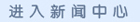 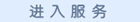 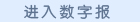 山东省淄博第六中学（下称“淄博六中”），是一所省重点中学，1897年建校，原名“光被学堂”，123年来，为党和国家培育了10余万优秀人才。其中，老一代校友以荣获国家高科技奖的小麦专家李振声院士为代表，新一代校友以提出“星间链路”理念技术的北斗三号卫星副主任设计师康成斌为代表。沐浴泱泱齐风,培育时代文明。作为首批创建全国文明校园先进学校、首批山东省文明校园，淄博六中基于“六好”标准，打造文明品牌，将文明创建与教育教学融合，实现了立德树人和文明校园共创共赢的局面。立德树人涵养文明之魂创建文明校园旨在优质落实立德树人根本任务，持续提升师生文明素养。围绕立德树人，学校突出价值引领和思想教育，全面提升思想道德建设水平。抓学习固根基。以习近平新时代中国特色社会主义思想为指导，搭建理论学习平台机制，利用“学习强国”“灯塔党建”等平台，学有动力，学有成效。编印《习语诵读》，融入教育教学，开展习语晨读、诵读比赛和精品演讲；编印校本教材，保证社会主义核心价值观“三进”有实效；校内校外、室内室外，氛围浓厚，耳濡目染，入心入脑。“山东教育改革开放40年”丛书专题报道了学校改革发展纪实。抓模式育新人。基于“人人有才，因势育才”的育人理念，构建完善了“双主体”实效德育模式。育人模式荣获山东省德育优秀案例。德育体系涵盖“体验·感悟·提升”型德育模式、“明理→梳理→践理”自我完善机制、“问题解决式”班级管理模式和“认知澄清型”“教育诊断型”家长会模式，学生道德意识与综合素养显著提升。学校获评山东省德耀齐鲁示范基地、山东省五四红旗团委、淄博市德育工作先进单位。抓活动促提升。清明祭英烈、七一唱红歌、十一诵习语，“传承红色基因”系列活动，激发爱党爱国热情。打造“新时代好少年”活动品牌，让学习宣传选树新时代好少年成为校园风景线。注重“劳动美”实践，选树千名小能手。“扣好人生第一粒扣子”，开展学生个人规划、民族精神、理想信念专题教育。开展校史教育、“玉兰杯”经典诵读大赛等特色德育，促进素质提升；落实中学生守则和行为规范，诚信、文明出行、文明旅游，成效显著；开展“阳光成长”心理健康教育系列活动；打造新时代文明实践“光被”志愿服务品牌，实践活动丰富多彩，传播了社会正能量。孟溪源被评为全国“最美中学生”，范修睿、信姿瑶分获全国和全省新时代好少年。引领示范激发文明动力班子带头引领，党员先锋示范。学校党委抓实党建引领，优化体制机制，为学校改革发展注入强劲内生动力。练内功，加强班子建设。深入推进全面从严治党，抓实党委中心组理论学习，提高思想政治水平；落实校长负责制，提高履职能力；深化“不忘初心、牢记使命”主题教育实效；扎牢制度笼子，防范廉政风险，为学校科学发展提供强有力的政治、组织、思想和纪律保障。学校党委书记、校长孙宏伟被表彰为“淄博名校长”。强组织，抓实党建工作。打造学习型、服务型、创新型党组织，党务公开到位；落实意识形态工作责任制，建设牢固阵地；抓实三会一课，党员教育更富成效；创新“党建+”“+党建”工作机制，促进党建与业务融合；策划“党员旗帜行动”“文化党建”，打造特色品牌；党风廉政注重建章立制和警示教育，党员党性意识和工作动力持续提升。提效能，优化管理机制。优化年级管理，降低管理重心，让管理更加精细高效。创新工作推进模式，工作定期汇报点评，保障目标有效达成。优化教师评价方案，突出团队合作，落实目标管理。优化教研组长评聘制度，提升教研动力。学校党委荣获“山东教育系统先进基层党组织”、首批淄博“时代先锋”单位称号。 德能兼修夯实文明根基教师是学校发展的根基。学校通过构建教师发展体系，注重顶层设计、机制运作，全力打造师德高尚、业务精湛的教师队伍。师德师风突出“严”字。开展师德师风案例警示教育，落实严肃惩处机制，规范从教行为；签订责任书承诺书，举办师德讲座，评选师德标兵，引导教师争做“四有”好老师。专业成长突出“精”字。教师发展体系助力专业成长。通过“青年教师发展联盟”“名师伴我行”等，打造学习共同体；实施班子成员挂包制度和精品教研组评选制度，提高教研水平；开展“教师三年读书行动”，提升理论素养；组织教师赴北京、杭州等地交流学习，开拓教育视野。班级管理突出“能”字。健全班主任成长机制，激发原动力内驱力；举办“教书育人长青奖”“班主任之最”评选，增强从业荣誉感和积极性；开展素质拓展、班主任论坛、班会观摩、文化教室等活动，提高素养与能力。全员育人突出“爱”字。落实育人纲要要求，推进全员育人；立足课堂主渠道，推进全科育人；关注全体学生，建立特殊学生关爱制度，有针对性、常态化地开展学习、心理辅导和生活帮扶。张士亮老师荣获“全国五一劳动奖章”，袁俊宝老师被评选为山东省优秀教师，吕红蕾老师被评选为山东省优秀德育工作者。传承创新丰富文明内涵百年六中，立足文化，传承创新，打造文明。作为首批淄博文化名校，学校以文化人，以文育人，促进内涵发展。构建机制，共建文明。学校成立文明委、文明办，优化完善文明创建体制机制与制度，包括岗位履职双稳机制、任务分工协同推进机制、迎评迎检机制等，实现项目化管理、机制化运行。定期评选文明班级、文明宿舍、文明教师、文明学生，以奖评促文明提升。丰富载体，传承文化。学校每年两次文化节、一次科技节、两次运动会；18个社团，活动异彩纷呈。开展好书推荐、阅读推广、读书交流等，建设书香校园；举行开学典礼与升学礼，在仪式中感悟传统；举办“玉兰杯”经典诵读大赛，评选“国学小名士”，有效传承文化；戏曲、武术表演走上校园舞台，书法、绘画作品展绽放光彩；“我们的节日”系列活动形式多样，弘扬了文化，传承了美德。注重内涵，营造氛围。百年校训、六中精神、“光被之歌”、创意校徽和标识齐全；校园十六景，景景有解读；校史文化、游园文化、楼宇文化、绿植文化、年级文化、班级文化，让学生时时刻刻浸润提升；新时代文明实践广场、视窗、阅览室、图书馆，让文明时刻滋养心田。精细规范优化文明氛围优化育人环境，陶冶学生情操。学校抓硬件，提层次；抓软件，提品位，着力打造美丽、安全、生态的校园环境。精心设计，打造美丽校园。基于百年校园，辅以现代规划，定位“整洁、幽雅、文明”，体现“小中见大，精细规范”。学校办学条件、办学层次、育人环境、文化品位全方位提升，被评为“省级卫生先进单位”“省级绿色学校”和“省级花园式单位”。筑牢防线，打造安全校园。健全安防机制，配足安保人员，升级安防设备，提升了安防水平；警校联动、教育演练、应急预案、志愿者巡逻，保障了学生安全；防控疫情和传染病，强化食堂管理，筑牢了健康防线；定期巡查周边环境，确保校园内外的安全。教育引导，打造生态校园。注重生态文明教育，开设课程，强化实践；“小手拉大手，共护淄博蓝”，被市文明网收录；积极推进垃圾分类，推动文明新时尚；开展节约型校园教育，培养勤俭节约意识。全域融合筑牢文明堡垒构筑全域阵地，打造坚强堡垒；强化内外结合，注重教育实践。学校牢固树立校园全域阵地理念，注重阵地梳理设计，突出全域融合，筑牢文明堡垒。校内文化阵地。打造百年校史馆、院士馆，开展爱国励志教育；设计36组宣传栏、90块文化墙、6块电子屏、1面校友励志墙；利用广播室、录播室开展精品演讲；《文明简报》《那些花儿》“读写天空”等校内刊物、平台共同提升校园文明形象。课外活动阵地。建设学校城市少年宫，开展体育健身、科学实验、经典阅读等课外活动；整合各方资源，建立马耀南故居、周村古商城、图书馆、文化馆等多处校外实践基地，促进学生全面发展。 新媒体阵地。校园网访问量达1500万人次，官方微信1.7万人关注；教育学生绿色上网，文明上网；网络文明志愿者近百人，积极参与文明传播。“三结合”教育网络。升级家委会和家长学校，定期召开家长会，大家访活动全部覆盖；承办全市“智慧爸妈”专家讲堂，“三结合”教育有保障。基于文明，打造品牌；注重辐射带动，助力社会发展。台风“利奇马”过后，学校志愿者走进村庄清淤；新冠肺炎疫情暴发，线上教学、心理辅导如火如荼；“光被学堂”走进社区，乡村文教活动擦亮六中品牌；街道文艺汇演成为风景线……淄博六中的新时代文明实践“光被”志愿服务队，成为当地城市与乡村文明发展的生力军。传承百年积淀，铸就文明品牌。淄博六中将以习近平新时代中国特色社会主义思想为指导，把文明校园创建与立德树人根本任务深度融合，教好书，育好人，持续提升校园文化品质和文明内涵，追求更高的文明层次，铸就闪亮的文明品牌！责任编辑：王丹娟